共融生活手機攝影比賽青年組得獎作品獎項得獎者姓名及作品編號作品冠軍盧沅沅(15)作品：扶助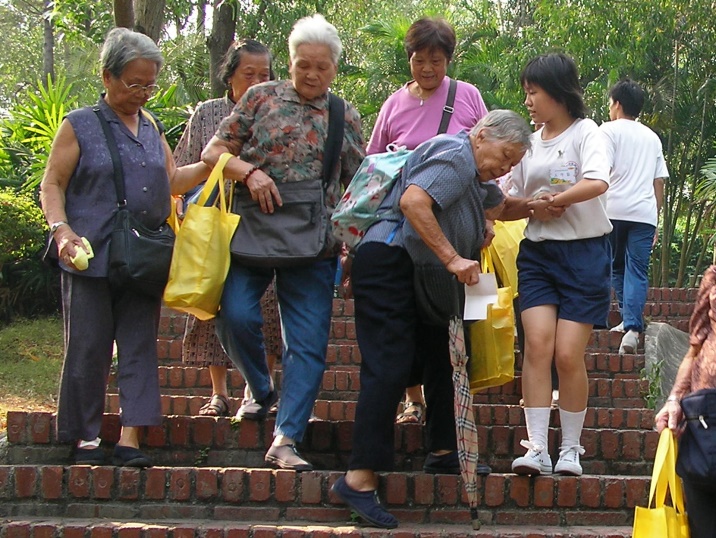 亞軍何嘉俊(13)作品：愛心社會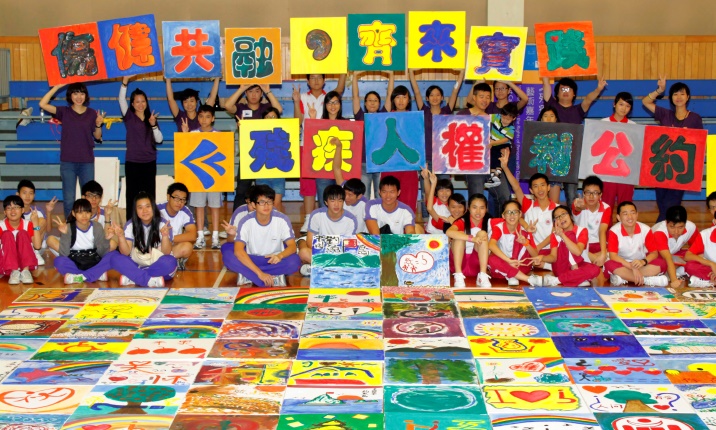 季軍楊能超(22)作品：共融生活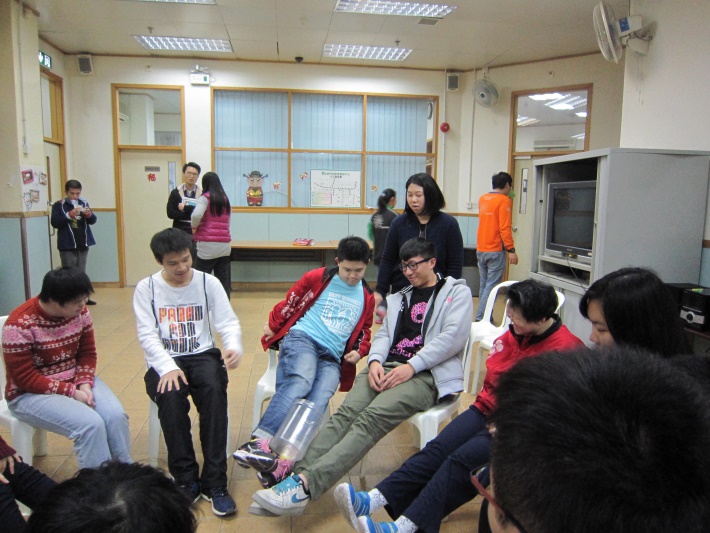 優異獎盧沅沅(05)作品：共融相處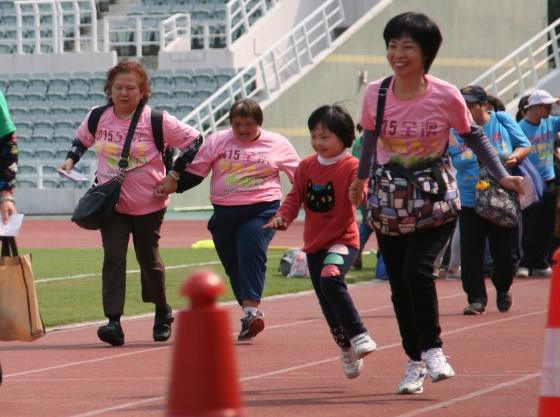 優異獎鄧啟倫(17)作品：循循善誘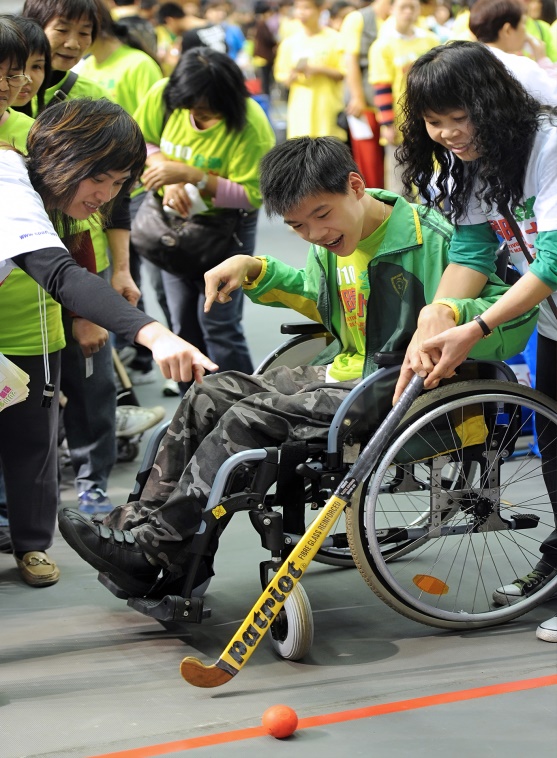 優異獎鄧啟倫(24)作品：歡樂時光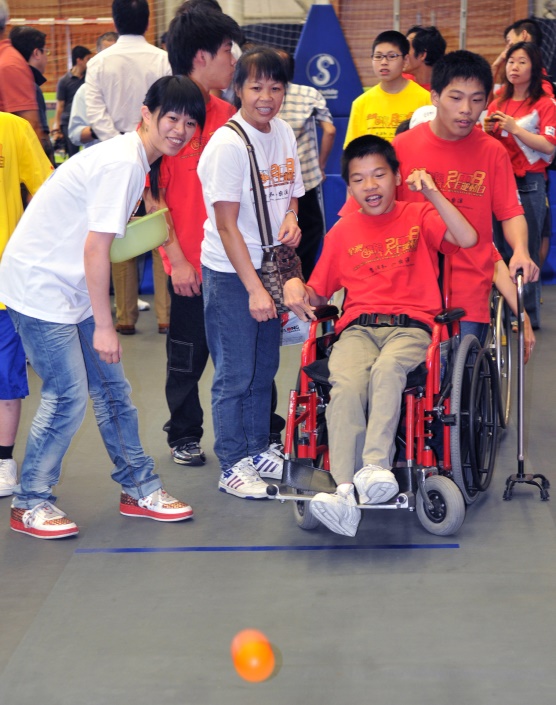 優異獎楊能超(32)作品：共融生活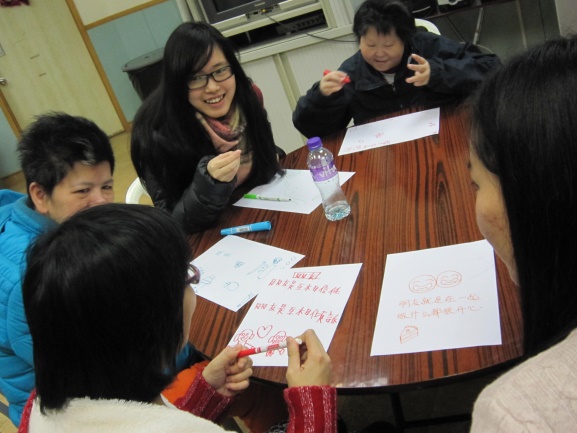 優異獎雷勁豪(19)作品：兩代共融樂滿天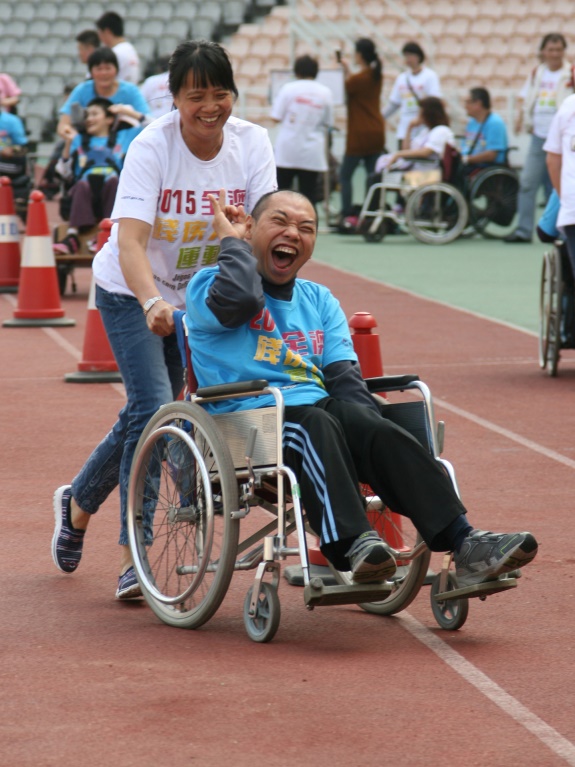 優異獎盧美恩(41)作品：無題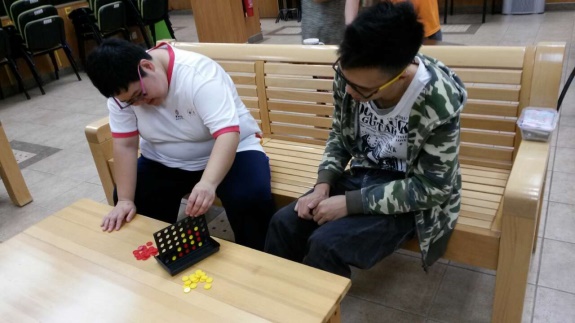 優異獎歐陽健華(44)作品：努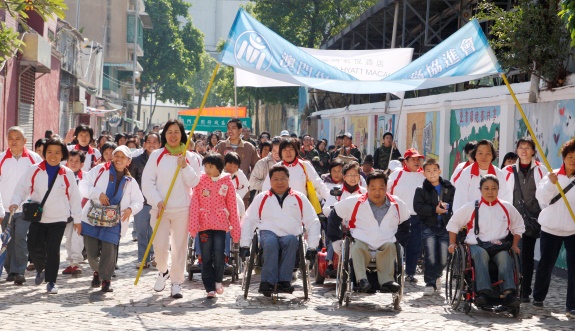 優異獎楊金海(58)作品：互相祝賀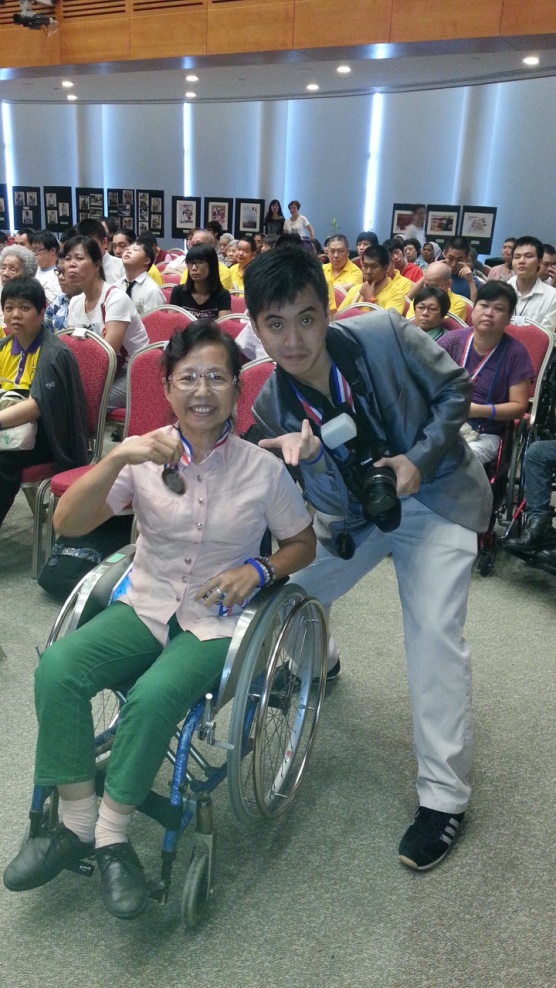 優異獎楊文安(75)作品：共融生活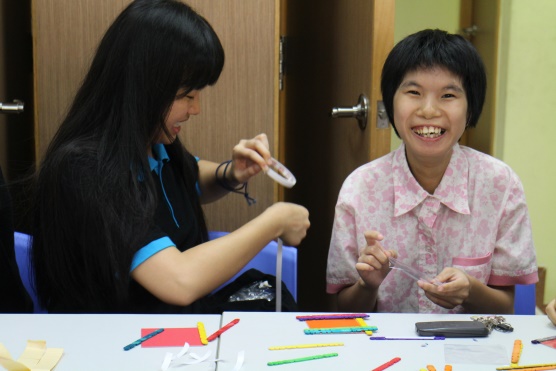 優異獎蔡燊池(78)
作品：同融生活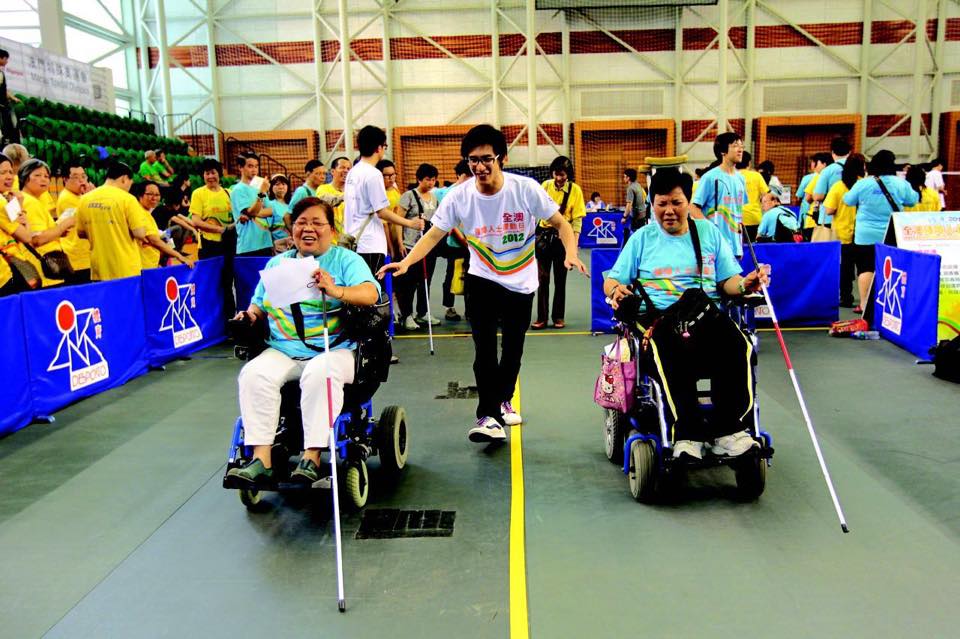 